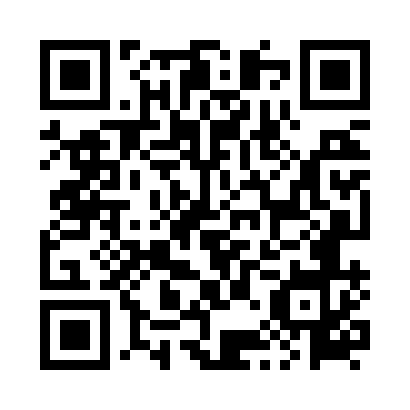 Prayer times for Mikolajew, PolandWed 1 May 2024 - Fri 31 May 2024High Latitude Method: Angle Based RulePrayer Calculation Method: Muslim World LeagueAsar Calculation Method: HanafiPrayer times provided by https://www.salahtimes.comDateDayFajrSunriseDhuhrAsrMaghribIsha1Wed2:395:1312:415:488:0910:322Thu2:355:1112:405:498:1110:353Fri2:315:0912:405:508:1310:394Sat2:275:0712:405:518:1410:425Sun2:265:0512:405:528:1610:466Mon2:265:0312:405:538:1810:477Tue2:255:0212:405:548:1910:478Wed2:245:0012:405:558:2110:489Thu2:234:5812:405:568:2210:4910Fri2:234:5712:405:578:2410:4911Sat2:224:5512:405:588:2610:5012Sun2:214:5312:405:598:2710:5113Mon2:214:5212:406:008:2910:5114Tue2:204:5012:406:018:3010:5215Wed2:204:4912:406:028:3210:5316Thu2:194:4712:406:038:3310:5317Fri2:184:4612:406:048:3510:5418Sat2:184:4412:406:058:3610:5519Sun2:174:4312:406:068:3810:5520Mon2:174:4112:406:068:3910:5621Tue2:164:4012:406:078:4110:5722Wed2:164:3912:406:088:4210:5723Thu2:154:3812:406:098:4410:5824Fri2:154:3612:406:108:4510:5925Sat2:154:3512:406:108:4610:5926Sun2:144:3412:416:118:4811:0027Mon2:144:3312:416:128:4911:0028Tue2:144:3212:416:138:5011:0129Wed2:134:3112:416:138:5111:0230Thu2:134:3012:416:148:5211:0231Fri2:134:2912:416:158:5411:03